3 ОКТЯБРЯ ВСЕМИРНЫЙ ДЕНЬ ТРЕЗВОСТИ И БОРЬБЫ С АЛКОГОЛИЗМОМ !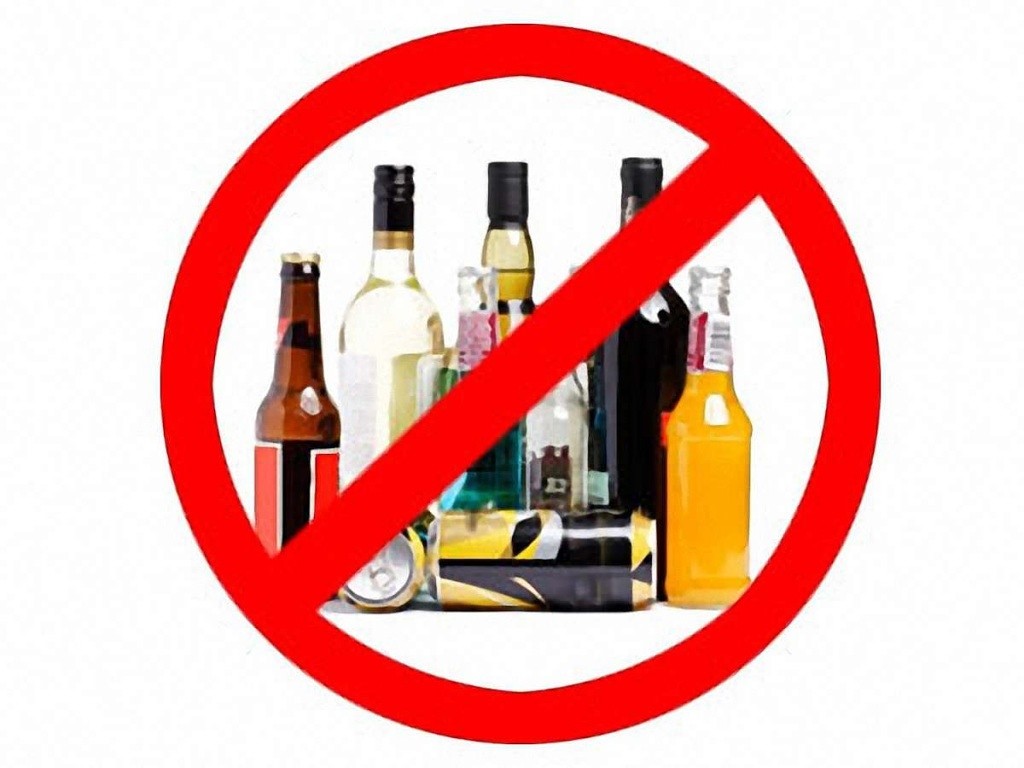 Советы для тех, кто решил сократить потребление алкоголя:1. Избегайте компаний, в которых принято много пить.2. Всегда старайтесь контролировать количество выпитого алкоголя.3. Не стесняйтесь отказываться, если предлагают выпить.4. Научитесь расслабляться другими (безалкогольными) способами, откройте для себя двери в новую жизнь:- активно проводите свободное время (занимайтесь танцами, спортом, фитнесом, плаваньем, гуляйте на свежем воздухе, путешествуйте);- займитесь любимым делом, хобби (рисование, фотография, рукоделие, коллекционирование, моделирование, кулинарное искусство, общение с домашними животными);- общайтесь с позитивными, жизнерадостными людьми;- смотрите фильмы, сериалы, читайте книги, слушайте музыку. Филиал ФБУЗ «Центр гигиены и эпидемиологии в Алтайском крае в городе Заринске, Заринском, Залесовском, Кытмановском и Тогульском районах» за трезвый и здоровый образ жизни! Наш адрес: 659100, Алтайский край, г.Заринск, ул. 25 Партсъезда, д. 14 корп. 2, каб. № 8 Тел.: 8 (38595) 99027;22402  E-mail: zarinsk@altcge.ru2021г.